Приложение 3.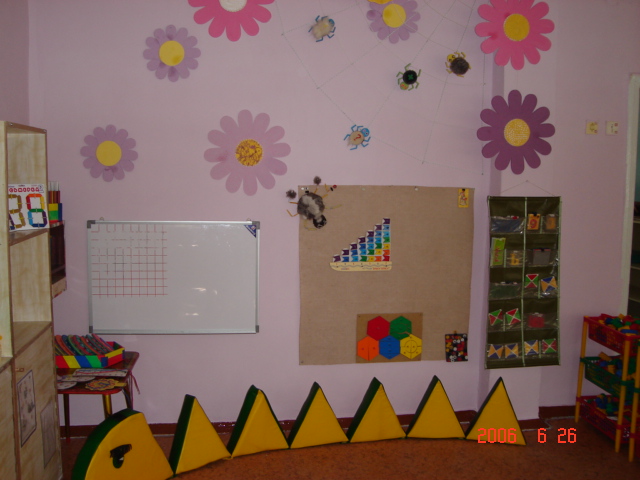 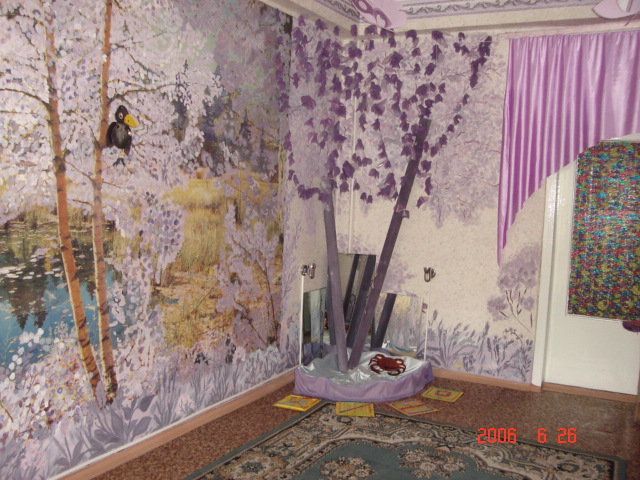 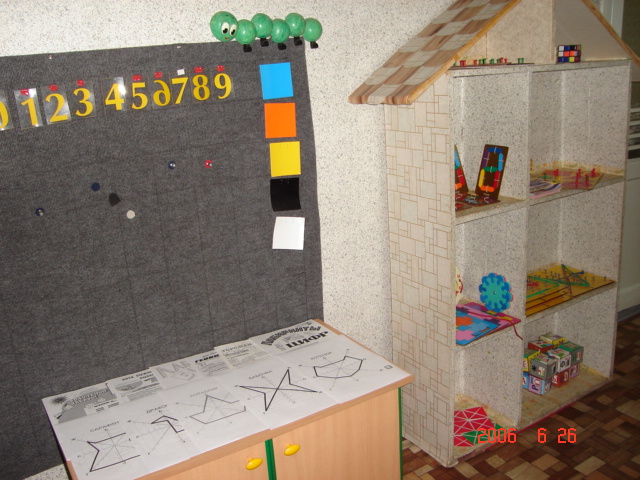 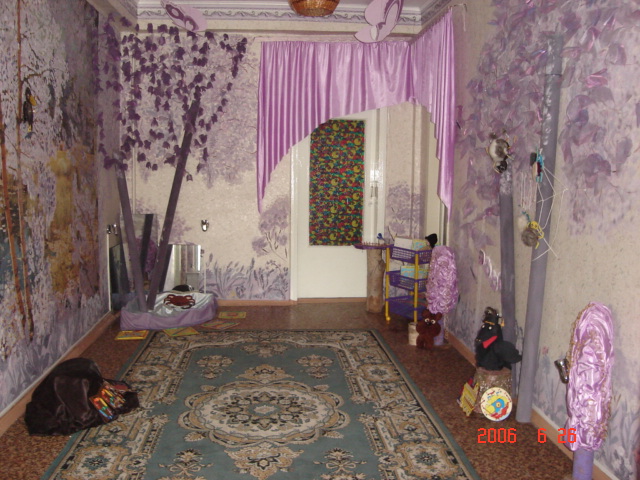 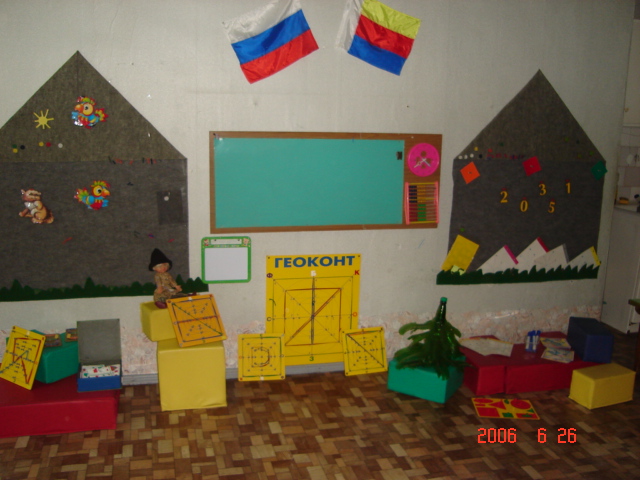 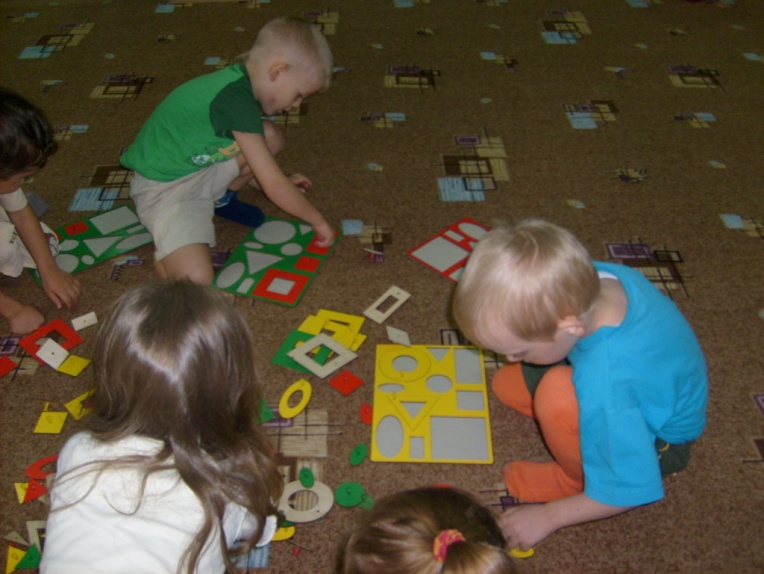 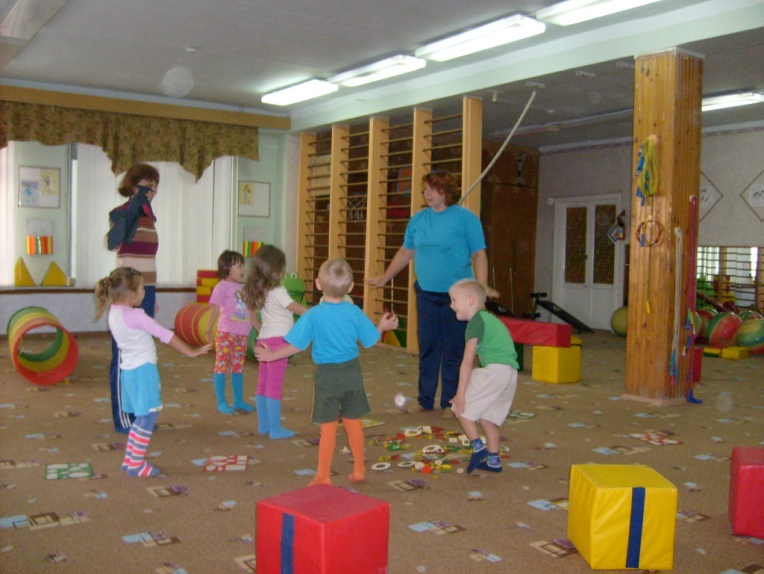 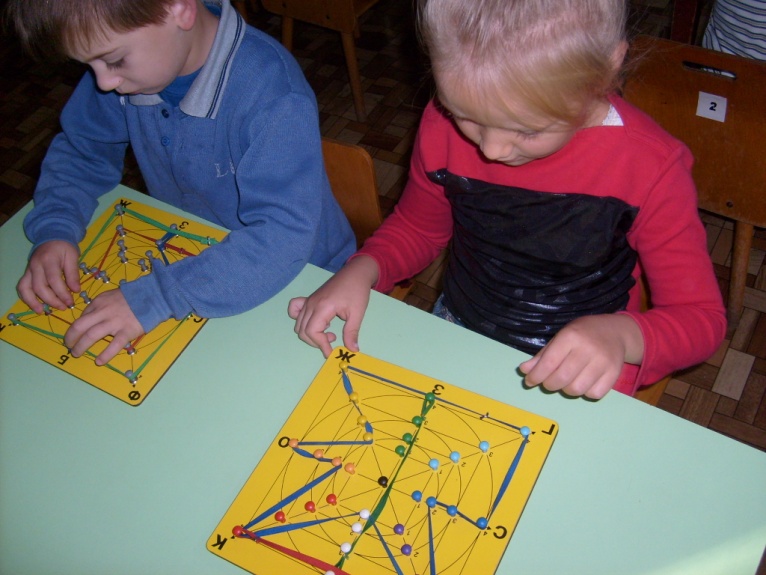 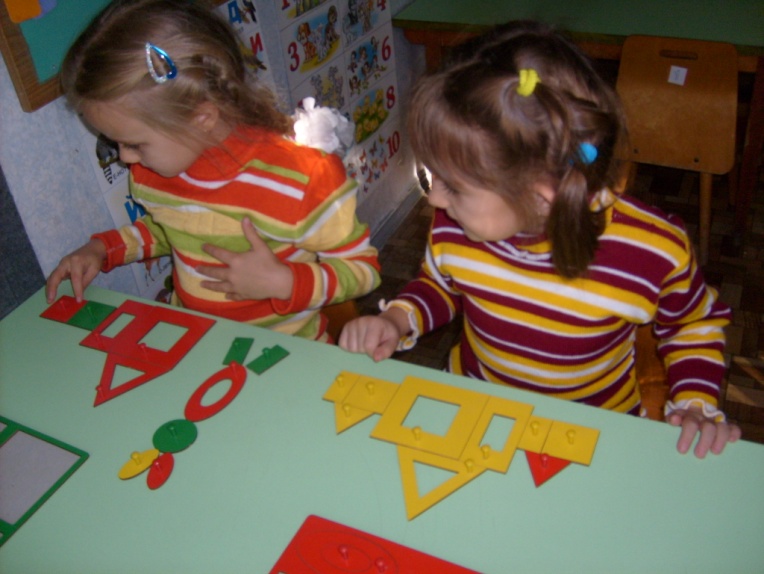 